AABBCC.(ročník 2016, kategorie Mini)Utvoř správně dvojice.	(*) AABBCC	(**) ABCABC	(***) ABCCBA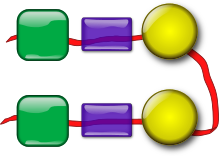 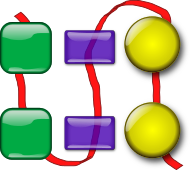 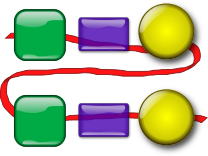 	(1)	(2)	(3)Linky metra(ročník 2018, kategorie Mini)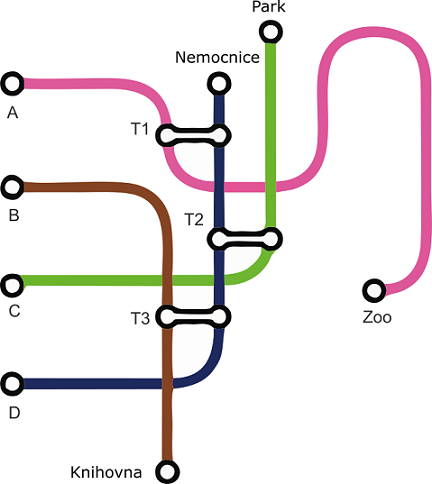 Na obrázku jsou 4 linky metra, které začínají ve stanicích A, B, C a D. Jsou zde také 3 přestupní stanice T1, T2 a T3, kde je možné přestoupit z jedné linky metra na jinou.Honza jel na výlet do ZOO. Linku změnil pouze jednou. Ve které stanici začal Honza svoji cestu?Zvířátka z kaštanů(ročník 2015, kategorie Mini)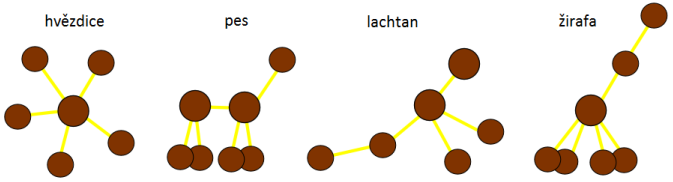 Zvířátka z kaštanů obživla a divoce tancují. Poznáš, které je které?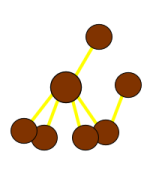 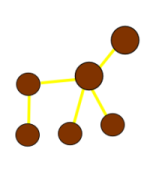 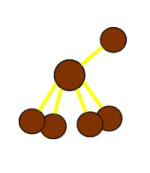 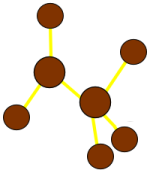 	(A) 	(B) 	(C) 	(D)